                               Перечень тем и заданий на 15.05.2020ПредметТема для изученияКлассная работа Домашняя работа1.Математика Тема: Повторение. Умножение десятичных дробей.П.34 стр.229 повторить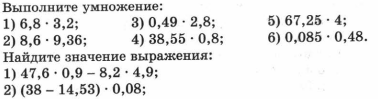 Найти значение выражения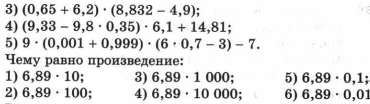 2.Русский языкТема: Прямая речь. § 71Повторить теоретический материал. https://www.youtube.com/watch?v=9YgPaBRRXoMПовторить  правила. Запишите предложения, расставьте знаки препинания  и составь схемы предложений.1) Александр спрашивает можно я ещё приду.
2) Что такое десант раздался чей-то голос.
3) Только ты не шуми сказал отец.3.Английский языкТема: Летние  удовольствия. Просто записка … Контроль письма. Стр.1021)Записать число Friday, the fifteenth of MayClass work. 2)Просмотреть видео-урок, выполнить упражнения онлайнhttps://resh.edu.ru/subject/lesson/7517/start/229165/Упр.6,стр.119 письменно.Homework1) Выполнить  Контроль письма №3.